Ode to Alresford 
A child in Holland - dreaming of the hills
in which ploughed fields rise up to meet
proud woods parading on the ridge,
stooping and rising with defiant ease; 

an ancient farmhouse hidden in the 
shade of comforting, protective trees; 

a sandy lane losing its way, secluded
among hedgerows through the fields; 

a friendly unexpected town, surrounded by 
green hills and clear fresh water springs;
a church with bells; a station in the age of steam; 
Alresford in Hampshire — fulfilment of my dream. 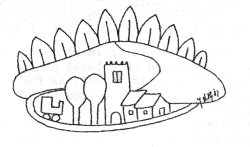 By kind permission of Jane Newble-de Graaf 